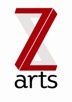 335 Stretford Road, Manchester M15 5ZA	0161 226 1912	                  info@z-arts.orgPLEASE COMPLETE  SECTIONSWhen completed this form should be posted to:   Jack Hartshorn, Z-arts, 335 Stretford Road, Hulme, Manchester, M15 5ZA Or emailed to: jack@z-arts.orgAPPLICATION FORM – Part 1APPLICATION FORM – Part 1APPLICATION FOR THE POST OFPERSONAL DETAILSPERSONAL DETAILSSURNAMEFORENAME(S):ADDRESS: POSTCODE TELEPHONE NUMBER:TELEPHONE NUMBER (MOB):E-MAIL ADDRESS:NATIONAL INSURANCE NUMBER:REFERENCES:REFERENCES:Please give the name, address and occupation of two referees.  Where appropriate, one referee should be your current, or most recent employer. Please give the name, address and occupation of two referees.  Where appropriate, one referee should be your current, or most recent employer. FIRST REFEREE:SECOND REFEREENAME:NAMEJOB TITLE: JOB TITLE: ADDRESSADDRESSRELATIONSHIP:RELATIONSHIPTELEPHONETELEPHONEEMAIL ADDRESSEMAIL ADDRESSPlease state where you heard of this vacancy :  Equal Opportunities MonitoringPlease note: - the information you give on this form is for monitoring purposes only and will be treated with confidentiality.Equal Opportunities MonitoringPlease note: - the information you give on this form is for monitoring purposes only and will be treated with confidentiality.SexualityBisexualGay ManGay Woman/ LesbianHeterosexual / StraightOtherPrefer not to sayAge0 – 1920 – 3435 – 4950 – 6465+Prefer not to sayEthnicityWhite      BritishIrishGypsy or Irish TravellerAny other White backgroundMixed     White & Black CaribbeanWhite & Black AfricanWhite & AsianAny other Mixed backgroundAsian     IndianPakistaniBangladeshiChineseAny other Asian backgroundBlack / Black British AfricanCaribbeanAny other Black backgroundOtherArabAny other ethnic groupPrefer not to sayDisability and ImpairmentDisability or impairmentDo you identify as a deaf or disabled person, or have a long term health conditionYesNoPrefer not to sayI certify to the best of my knowledge all the information I have given is correct.  I understand that by deliberately giving false answers the offer of employment will be withdrawn.SIGNED:  __________________________  DATE:  ____________________________